产品规格书产品型号：DHADEP2015R	产品名称：DEP2-015 16A 5芯 415V工业用插头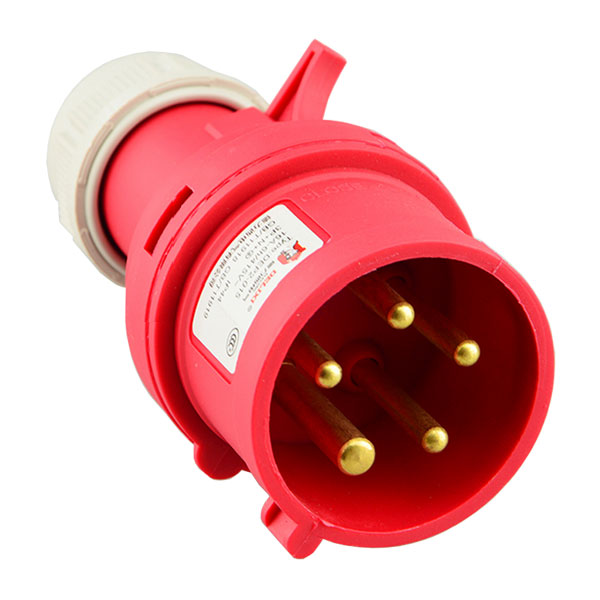                                                           单位：mm1. 适用范围本产品规格书对产品的性能进行了规范，作为技术确认的依据。2. 一般特性该产品可在广泛用于工业、农业、化工、机场、码头、船舶、冶金、电厂、建筑、铁路、水利等各种户内、户外场所等。3. 产品结构本产品为产品按照国家标准 GB/T11918.1-2014；GB/T11918.2-2014； 设计生产, 产品规格为DHADEP2015R	16A 5芯 415V工业用插头，插头为 3P+N+E极,使用范围 220-415V,产品防护级 IP44。4. 材质参数5. 技术特性产品图：（附两张：1张外形图 ；1张所有零部件图,含尺寸）ABCDSW电缆截面面积（mm²）      Cable nominal cross-section area128946216.545.51-2.5外壳材料阻燃尼龙PA载流缘绝件材料阻燃尼龙PA接触件铜额定电流16A额定电压380V-415V绝缘电阻500V d.c  不小于5ΜΩ介电强度2500V温升载流端子不超过50K电气间隙不小于8mm爬电距离不小于10mm耐热、耐燃性能载流部件850±15℃；外壳部件650±15℃；电缆连接端子承受拉力不小于80N